Student Directed Learning CommunityApplication for 2014-2015 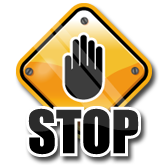 Please note that before you fill out the Student Directed Learning Communities application that you must also fill out any Residence Life applications for ILUs or Apartments while going through the SDLC application process. Please note any Residence Life deadlines regarding these applications while are you applying if these are your back-up plans. Student Directed Learning CommunityApplication for the 2014-2015 Academic YearThis application contains three parts. Part One’s answers should be completed as a group. Part Two’s answers are to be completed by EACH individual applicant wishing to live in the house. Part Three is the Learning Mentor Agreement that is to be completed in conjunction with a participating faculty or staff member. Completed applications are to be returned to the Office of Residence Life, 541 South Mt. Joy Street, by 5:00 p.m. on Monday, March 10. (Note: separate components will not be accepted; one completed application in an email per house, please). Please contact Susan Asbury at asburys@etown.edu with any questions.IMPORTANT INFORMATION: IF YOU ARE HAVING DIFFICULTY WITH THE NUMBER FORMATTING IN THIS FORM, TRY HOLDING SHIFT+ENTER TO CHANGE LINES WITHIN THE FORMAT BOX.PART ONE:  Group InformationPlease complete PART ONE as a group.  Name of SDLC_     _Names of SDLC members Please answer these following questions as a group.What is the service learning or advocacy topic your house wishes to explore?

     Mission of SDLC 

     Describe the service program(s) you will do each semester (identify organization(s) you will work with and what the program will consist of).

     Please provide the names and contact information of the individual(s) in the organizations with whom you will work with on these projects. 

     How do your service projects tie into the theme your house wishes to explore?

     In what ways and capacity will your SDLC continue and implement reflection for the service projects that are completed?  

     Please provide a signed learning mentor form from a faculty/staff member who is willing to serve as your learning mentor. (Please note that this person will need to commit to meeting with your group at least twice a semester).
     SIGNATURE PAGE: All Group Members Please Read and SignPlease print this page and turn it in separately to the Office of Residence Life by the March 10 deadline.Each member of your group will be expected to sign an agreement stating his or her commitment to abide by all relevant Elizabethtown College policies. Please note that all SDLC housing assignments will be made on a lottery basis. The Office of Residence Life has the final say in SDLC housing locations._____________________________		_____________________________Signature of Resident				Signature of Resident_____________________________		_____________________________Signature of Resident				Signature of Resident*Please note that incomplete or late applications will not be considered.PART TWO:  Individualized Educational PlanEach individual applicant in the SDLC should answer the following questions separately. Applicant ONE Name:      Please complete an educational plan that includes the following:Please write a brief statement describing how you wish to explore the SDLC house theme (i.e. will you look at it from a particular angle or perspective).

     
My Learning Objectives for living in the SDLC include (minimum of 3)

     Provide a detailed annotated bibliography of the five resources will use to better understand the house theme. NOTE: Students in a house must have at least one common resource, but the other four can be individualized. One resource must also place the theme in a global (international)/comparative context. USE A VARIETY OF RESOURCES (not all can be movies, internet articles, or films). 

     How will your service and resources complement each other?

      What do you hope to learn from reflecting on your service in conjunction with studying your resources?

     How will your service combined with your resources serve you in your long-term life or career goals? 

     Each applicant needs to provide a brief, one paragraph biography for him/herself. Please include why you have chosen to live in this SDLC, and what you hope to gain from this experience.

     Applicant TWO Name:      Please complete an educational plan that includes the following:Please write a brief statement describing how you wish to explore the SDLC house theme (i.e. will you look at it from a particular angle or perspective).

     My Learning Objectives for living in the SDLC include (minimum of 3)

     Provide a detailed annotated bibliography of the five resources will use to better understand the house theme. NOTE: Students in a house must have at least one common resource, but the other four can be individualized. One resource must also place the theme in a global (international)/comparative context. USE A VARIETY OF RESOURCES (not all can be movies, internet articles, or films).

     How will your service and resources complement each other?

      What do you hope to learn from reflecting on your service in conjunction with studying your resources?

     How will your service combined with your resources serve you in your long-term life or career goals? 

     Each applicant needs to provide a brief, one paragraph biography on him/herself. Please include why you have chosen to live in this SDLC, and what you hope to gain from this experience.

     Applicant THREE Name:      Please complete an educational plan that includes the following:Please write a brief statement describing how you wish to explore the SDLC house theme (i.e. will you look at it from a particular angle or perspective).

     
My Learning Objectives for living in the SDLC include (minimum of 3)

     Provide a detailed annotated bibliography of the five resources will use to better understand the house theme. NOTE: Students in a house must have at least one common resource, but the other four can be individualized. One resource must also place the theme in a global (international)/comparative context. USE A VARIETY OF RESOURCES (not all can be movies, internet articles, or films).

     How will your service and resources complement each other?

      What do you hope to learn from reflecting on your service in conjunction with studying your resources?

     How will your service combined with your resources serve you in your long-term life or career goals? 

     Each applicant needs to provide a brief, one paragraph biography on him/herself. Please include why you have chosen to live in this SDLC, and what you hope to gain from this experience.


     Applicant Four Name:      Please complete an educational plan that includes the following:Please write a brief statement describing how you wish to explore the SDLC house theme (i.e. will you look at it from a particular angle or perspective).

     
My Learning Objectives for living in the SDLC include (minimum of 3)

     Provide a detailed annotated bibliography of the five resources will use to better understand the house theme. NOTE: Students in a house must have at least one common resource, but the other four can be individualized. One resource must also place the theme in a global (international)/comparative context. USE A VARIETY OF RESOURCES (not all can be movies, internet articles, or films). 

     How will your service and resources complement each other?

      What do you hope to learn from reflecting on your service in conjunction with studying your resources?

     How will your service combined with your resources serve you in your long-term life or career goals? 

     Each applicant needs to provide a brief, one paragraph biography for him/herself. Please include why you have chosen to live in this SDLC, and what you hope to gain from this experience.

     Part Three:Student Directed Learning Communities (SDLCs) Learning Mentor AgreementPlease fill out the following with the SDLC residents and sign below. A learning mentor must read the residents application before submission and be willing to discuss the SDLC’s program with the residents twice each semester. These discussions can be in-person or done electronically via Blackboard or email. SDLC Name:     SDLC Residents:SDLC Mission:     We the SDLC residents and Learning Mentor, ___     _, have agreed on the following goals and objectives as the focus of this mentoring relationship:I, _     _ will serve as a learning mentor to the above mentioned SDLC.I will serve as a facilitator and resource to assist residents meet their individualized learning objectives.The protocols by which we will work together to ensure that our relationship is a mutually rewarding a satisfying experience for all involved include:Read the residents application prior to signing this form.Meet twice a semester (at a time to be determined in August 2014) with all house members to discuss our program.Facilitate a discussion twice a semester that reflects how resources analyzed fur tie into SDLC house themeSDLC residents, as well as the Associate Director of Residence Life, will provide the mentor updated progress reports at the end of each semester.We agree to this relationship during the 2014-2015 academic year. At the end of this period of time our relationship will then be considered complete. Subsequent SDLC learning mentor partnerships will be negotiated in future SDLC application processes. In the event one of us believes it is no longer productive for us to continue this partnership, the Assistant Director of Residence Life will be notified in writing. SDLC residents will then locate another learning mentor within a determined amount of time to complete this partnership. _     _______________________				_     ____________________SDLC Representative						Faculty/Staff Learning MentorPlease note that before you fill out the Student Directed Learning Communities application that you must also fill out any Residence Life applications for ILUs or Apartments while going through the SDLC application process. Please note any Residence Life deadlines regarding these applications while are you applying if these are your back-up plans.